Contexte professionnelleLa société SI-Tech a rencontré plusieurs problèmes au cours de l’année écoulée avec son fournisseur d’imprimante EPSON. Les dysfonctionnements et pannes à répétition ont couté cher à l’entreprise en maintenance et ont provoqués des tensions avec plusieurs clients qui se sont plaints et menacent de rompre leur contrat de maintenance.Dans ce contexte, M. Larrieux vous demande de participer à la recherche d’un nouveau fournisseur d’imprimantes. Il a réalisé un appel d’offre auprès des sociétés Xerox et HP et leurs propositions commerciales se trouvent dans un tableau comparatif (document 3). Travail à fairePrésentez l’argumentation que M. Larrieux pourra développer avec chacun des fournisseurs lors de leur rencontre qui aura lieu le 10 décembre (document 1, 2 et 3).Dans le cadre d’un jeu de rôles, jouez l’entretien qui aura lieu avec HP puis avec Xerox en étant tour à tour l’acheteur et le vendeur. Doc. 1  Les critères de sélectionAcquisition ferme de 20 imprimantes professionnelles au minimum par an (2 à 3 par mois). Livraison directe chez le client avec un délai de 7 jours au maximum.Critère de choix : privilégier la fiabilité, les garanties, la maintenance…Paiement à 30 jours. Le fournisseur d’imprimantes doit assurer la maintenance de niveau 2 sous 72 heures.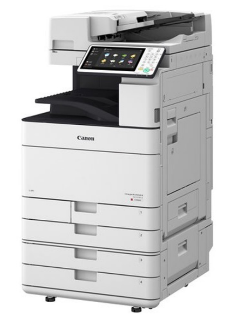 Doc. 2  Caractéristiques des imprimantesImpression, copie, numérisation, télécopie.Vitesse Noir et Blanc : de 15 à 23 ppm. Vitesse couleur : de 15 à 23 ppm. Capacité papier standard : 250 à 500 feuilles.Capacité papier maximale : 500 à 1000 feuilles.Doc. 3  Tableau comparatif des offres commercialesRéponses1. Présentez l’argumentation que M. Larrieux pourra développer avec chacun des fournisseurs lors de leur rencontre qui aura lieu le 10 décembre (annexe 1, 2, et 3 ci-après).Dans le cadre d’un jeu de rôles, jouez l’entretien qui aura lieu avec HP puis avec Xerox en étant tour à tour l’acheteur et le vendeur. Mission 1 - Négocier avec les fournisseursMission 1 - Négocier avec les fournisseurs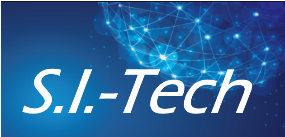 Durée : 50’ou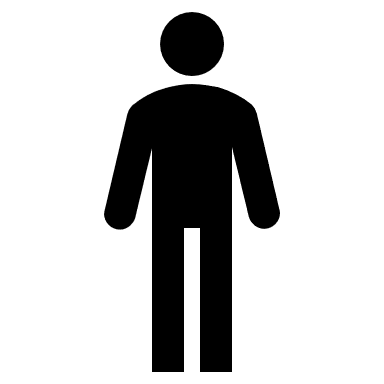 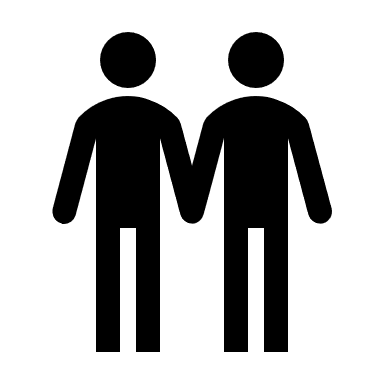 SourceEléments de comparaisonHPHPXEROXXEROXEléments de comparaisonCaractéristiquesMontantsCaractéristiquesMontantsModèleHP LJE 500 Color 715 €WorkCentre 6505578 €Vitesse 20 pages/mn32 pages/mnCapacité feuilles500 + 500 feuilles350 + 700 feuillesEvaluation 01-NETPRO fiabilité8/107/10Garanties du matériel1 an gratuitement1 an gratuitementGaranties du matérielOption 3 ans 550 €Option 3 ans 450 €Brut HT avec 3 ans garantie37 95030 840Remises quantitativesRemise 15 % 5 692Remise de 5 % -1 542Net HT après remise32 25829 298Frais de transport Franco de port 0Transport facturé50*30Net HT avec frais de transport 32 25829 448Condition de livraison, 7 jours chez client7 jours chez client10 jours chez client10 jours chez clientCondition de paiementTraite 30 jours Traite 30 jours Traite à 30 jours. fin de moisTraite à 30 jours. fin de moisAssistance matérielIntervention sur site dans les 48 heuresIntervention sur site dans les 48 heuresIntervention sur site dans les 24 heures Intervention sur site dans les 24 heures 